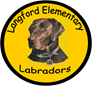 LANGFORD ELEMENTARY SCHOOL                                                                                                                                     School Improvement Council (SIC) Meeting“You Are Here For A Reason”                                                                                             Tuesday, May 7, 2019AgendaWelcome and Call to Order                                                      Mr. Nesmith, Chairperson	Overview of Minutes for our last meeting                                 Mrs. Harper, Secretary   Old BusinessBusiness Partnerships SIC Annual ReportStrategic PlanSpring Book FairNew BusinessPTO Report – Chris NesmithPrincipal’s Report – Mrs. JacksonUpdates from Parent Advisory Council (PAC) – Superintendent’s Report – Mr. Chris Nesmith2019-2020 SIC Planning MeetingIdeas and thoughts from SIC membersClosing Remarks:Questions/Concerns ,Next Meeting – 2019-2020 Planning Meeting TBD  Meeting AdjournedCalendar EventsTen Day GlanceTeacher Appreciation Week, May 6th – 10th Spring Book Fair, May 6th – 13th Field Day, May 10thMuffins for Moms, May 10thOn the Horizon School Board Meeting, May 28th End of 4th Nine Weeks, May 30th Night at the Museum, May 30th 